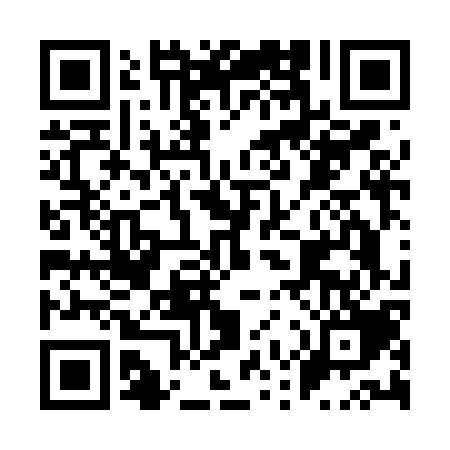 Ramadan times for Talagante, ChileMon 11 Mar 2024 - Wed 10 Apr 2024High Latitude Method: NonePrayer Calculation Method: Muslim World LeagueAsar Calculation Method: ShafiPrayer times provided by https://www.salahtimes.comDateDayFajrSuhurSunriseDhuhrAsrIftarMaghribIsha11Mon6:166:167:401:535:258:068:069:2512Tue6:176:177:411:535:248:058:059:2413Wed6:186:187:421:535:238:038:039:2214Thu6:196:197:431:535:238:028:029:2115Fri6:206:207:441:525:228:018:019:1916Sat6:216:217:441:525:217:597:599:1817Sun6:226:227:451:525:207:587:589:1618Mon6:226:227:461:525:197:577:579:1519Tue6:236:237:471:515:197:557:559:1420Wed6:246:247:471:515:187:547:549:1221Thu6:256:257:481:515:177:537:539:1122Fri6:266:267:491:505:167:517:519:0923Sat6:276:277:501:505:157:507:509:0824Sun6:276:277:501:505:147:497:499:0725Mon6:286:287:511:495:137:477:479:0526Tue6:296:297:521:495:137:467:469:0427Wed6:306:307:531:495:127:457:459:0228Thu6:316:317:531:495:117:437:439:0129Fri6:316:317:541:485:107:427:429:0030Sat6:326:327:551:485:097:417:418:5831Sun6:336:337:561:485:087:397:398:571Mon6:346:347:561:475:077:387:388:562Tue6:346:347:571:475:067:377:378:543Wed6:356:357:581:475:057:357:358:534Thu6:366:367:581:465:047:347:348:525Fri6:376:377:591:465:037:337:338:506Sat6:376:378:001:465:027:317:318:497Sun5:385:387:0112:464:016:306:307:488Mon5:395:397:0112:454:016:296:297:479Tue5:395:397:0212:454:006:276:277:4510Wed5:405:407:0312:453:596:266:267:44